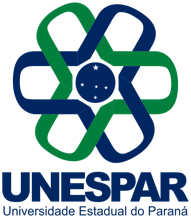 FORMULÁRIO DE INSCRIÇÃOPROCESSO SELETIVO PPG-CINEAVTURMA 2024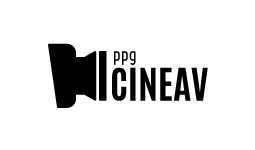 FORMULÁRIO DE INSCRIÇÃOPROCESSO SELETIVO PPG-CINEAVTURMA 2024FORMULÁRIO DE INSCRIÇÃOPROCESSO SELETIVO PPG-CINEAVTURMA 2024FORMULÁRIO DE INSCRIÇÃOPROCESSO SELETIVO PPG-CINEAVTURMA 2024Nome constante no Registro Civil (completo e sem abreviaturas):Nome constante no Registro Civil (completo e sem abreviaturas):Nome constante no Registro Civil (completo e sem abreviaturas):Nome constante no Registro Civil (completo e sem abreviaturas):Nome constante no Registro Civil (completo e sem abreviaturas):Nome Social (quando for o caso):Nome Social (quando for o caso):Nome Social (quando for o caso):Nome Social (quando for o caso):Nome Social (quando for o caso):Data de nascimento:  _____/_____/_________Data de nascimento:  _____/_____/_________Data de nascimento:  _____/_____/_________Data de nascimento:  _____/_____/_________Data de nascimento:  _____/_____/_________RG:RG:RG:CPF:CPF:Optantes por reserva de vagas (assinale abaixo a modalidade pretendida):(     ) Vagas para candidatos/as autodeclarados/as negros/as;(     ) Vagas para candidatos/as autodeclarados/as indígenas;(     ) Vagas para candidatos/as autodeclarados/as com deficiência;(  ) Vagas para candidatos/as autodeclarados/as trans (transexuais, travestis e transgêneros);(   ) Vagas para candidatos/as autodeclarados/as de baixa renda com formação em escolas/instituições públicas (educação básica e graduação).Optantes por reserva de vagas (assinale abaixo a modalidade pretendida):(     ) Vagas para candidatos/as autodeclarados/as negros/as;(     ) Vagas para candidatos/as autodeclarados/as indígenas;(     ) Vagas para candidatos/as autodeclarados/as com deficiência;(  ) Vagas para candidatos/as autodeclarados/as trans (transexuais, travestis e transgêneros);(   ) Vagas para candidatos/as autodeclarados/as de baixa renda com formação em escolas/instituições públicas (educação básica e graduação).Optantes por reserva de vagas (assinale abaixo a modalidade pretendida):(     ) Vagas para candidatos/as autodeclarados/as negros/as;(     ) Vagas para candidatos/as autodeclarados/as indígenas;(     ) Vagas para candidatos/as autodeclarados/as com deficiência;(  ) Vagas para candidatos/as autodeclarados/as trans (transexuais, travestis e transgêneros);(   ) Vagas para candidatos/as autodeclarados/as de baixa renda com formação em escolas/instituições públicas (educação básica e graduação).Optantes por reserva de vagas (assinale abaixo a modalidade pretendida):(     ) Vagas para candidatos/as autodeclarados/as negros/as;(     ) Vagas para candidatos/as autodeclarados/as indígenas;(     ) Vagas para candidatos/as autodeclarados/as com deficiência;(  ) Vagas para candidatos/as autodeclarados/as trans (transexuais, travestis e transgêneros);(   ) Vagas para candidatos/as autodeclarados/as de baixa renda com formação em escolas/instituições públicas (educação básica e graduação).Optantes por reserva de vagas (assinale abaixo a modalidade pretendida):(     ) Vagas para candidatos/as autodeclarados/as negros/as;(     ) Vagas para candidatos/as autodeclarados/as indígenas;(     ) Vagas para candidatos/as autodeclarados/as com deficiência;(  ) Vagas para candidatos/as autodeclarados/as trans (transexuais, travestis e transgêneros);(   ) Vagas para candidatos/as autodeclarados/as de baixa renda com formação em escolas/instituições públicas (educação básica e graduação).Endereço: ________________________________________________________________________CEP:  ____________________________________________________________________________Cidade:    _________________________________________________________________________                                   Estado: ____________________________________________________________________________Endereço: ________________________________________________________________________CEP:  ____________________________________________________________________________Cidade:    _________________________________________________________________________                                   Estado: ____________________________________________________________________________Endereço: ________________________________________________________________________CEP:  ____________________________________________________________________________Cidade:    _________________________________________________________________________                                   Estado: ____________________________________________________________________________Endereço: ________________________________________________________________________CEP:  ____________________________________________________________________________Cidade:    _________________________________________________________________________                                   Estado: ____________________________________________________________________________Endereço: ________________________________________________________________________CEP:  ____________________________________________________________________________Cidade:    _________________________________________________________________________                                   Estado: ____________________________________________________________________________Telefone (contato):Telefone (contato):Email:Email:Email:Pessoa com Deficiência?(   ) SIM(   ) NÃOPessoa com Deficiência?(   ) SIM(   ) NÃONecessita de BANCA ESPECIAL durante o Processo Seletivo [fase de Avaliação Oral/Entrevista remota/online]?  (   ) SIM    (   ) NÃODescreva a(s) necessidade(s): Necessita de BANCA ESPECIAL durante o Processo Seletivo [fase de Avaliação Oral/Entrevista remota/online]?  (   ) SIM    (   ) NÃODescreva a(s) necessidade(s): Necessita de BANCA ESPECIAL durante o Processo Seletivo [fase de Avaliação Oral/Entrevista remota/online]?  (   ) SIM    (   ) NÃODescreva a(s) necessidade(s): Curso de Graduação:Instituição de Ensino:Curso de Graduação:Instituição de Ensino:Curso de Graduação:Instituição de Ensino:Curso de Graduação:Instituição de Ensino:Curso de Graduação:Instituição de Ensino:Curso de Especialização:Instituição de Ensino:Curso de Especialização:Instituição de Ensino:Curso de Especialização:Instituição de Ensino:Curso de Especialização:Instituição de Ensino:Curso de Especialização:Instituição de Ensino:Curso de Pós-Graduação Stricto Sensu:Instituição de Ensino:Curso de Pós-Graduação Stricto Sensu:Instituição de Ensino:Curso de Pós-Graduação Stricto Sensu:Instituição de Ensino:Curso de Pós-Graduação Stricto Sensu:Instituição de Ensino:Curso de Pós-Graduação Stricto Sensu:Instituição de Ensino:Seleção da Linha de Pesquisa:(    ) LINHA 1 – Teorias e Discursos no Cinema e nas Artes do Vídeo(    ) LINHA 2 – Processos de Criação no Cinema e nas Artes do VídeoSeleção da Linha de Pesquisa:(    ) LINHA 1 – Teorias e Discursos no Cinema e nas Artes do Vídeo(    ) LINHA 2 – Processos de Criação no Cinema e nas Artes do VídeoSeleção da Linha de Pesquisa:(    ) LINHA 1 – Teorias e Discursos no Cinema e nas Artes do Vídeo(    ) LINHA 2 – Processos de Criação no Cinema e nas Artes do VídeoSeleção da Linha de Pesquisa:(    ) LINHA 1 – Teorias e Discursos no Cinema e nas Artes do Vídeo(    ) LINHA 2 – Processos de Criação no Cinema e nas Artes do VídeoPossíveis orientadores/as da mesma Linha de Pesquisa (ordem de preferência):1.2.3.Título do Projeto de Pesquisa:Título do Projeto de Pesquisa:Título do Projeto de Pesquisa:Título do Projeto de Pesquisa:Título do Projeto de Pesquisa:________________________                                                  ___________________Cidade e Data                                                                       Assinatura ________________________                                                  ___________________Cidade e Data                                                                       Assinatura ________________________                                                  ___________________Cidade e Data                                                                       Assinatura ________________________                                                  ___________________Cidade e Data                                                                       Assinatura ________________________                                                  ___________________Cidade e Data                                                                       Assinatura 